Департамент социального развитияХанты-Мансийского автономного округа – ЮгрыБюджетное учреждение Ханты-Мансийского автономного округа – Югры«МЕТОДИЧЕСКИЙ ЦЕНТР РАЗВИТИЯ СОЦИАЛЬНОГО ОБСЛУЖИВАНИЯ»ул.  Лермонтова, д.  3/1, г. Сургут, 	                                                 тел./факс: (3462) 52-11-94Ханты-Мансийский автономный округ – Югра      	           E-mail: MetodCentr@admhmao.ru(Тюменская область), 628418	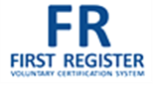 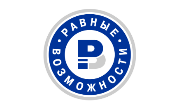 Об оказании содействия в приглашении слушателей вебинараУважаемая Тереза Анатольевна!В соответствии с календарно-тематическим планом на 2019 год для законных представителей детей и людей с РАС и ментальными нарушениями, БУ «Методический центр развития социального обслуживания» 16 апреля 2019 года проводит вебинар «Обучение родителей навыкам ухода за детьми, правилам поведения и общения с детьми с РАС». Просим Вас оказать содействие в приглашении законных представителей детей и людей с РАС и ментальными нарушениями для принятия участия в данном мероприятии.Место проведения: бюджетное учреждение Ханты-Мансийского автономного округа – Югры «Методический центр развития социального обслуживания», г. Сургут, ул. Лермонтова, д. 3/1. Форма обучения: дистанционная.Режим работы: 16 апреля с 10.00 до 17.00.С целью технической подготовки вебинара 15 апреля 2019 года                      с 14:00 до 14:30 пройдет тестовое подключение участников. Ссылка для подключения: http://adobe.methodcentr.ru/opk/ Технические рекомендации (Приложение 1). Координатор – Манукян Александр Рафикович, инженер-программист   БУ   «Методический центр»,    контактный   тел. 8 (3462) 52-11-94.Для организации участия слушателей вебинара Управлениям социальной защиты населения и Органам опеки и попечительства муниципальных образований автономного округа необходимо:1) разместить информацию об участниках вебинара в срок до 9 апреля 2019 года, перейдя по ссылке:  https://docs.google.com/spreadsheets/d/1g4JBzzzISY4XJUsO0tjsF3kCEiG3lIOjWV_ZlLQUVc4/edit#gid=0. Инструкция по правилам размещения информации (Приложение 2).2) организовать подключение групп слушателей каждой территории с одной точки, а не индивидуально.Материалы вебинара для скачивания по окончании обучения будут размещены на сайте БУ «Методический центр» во вкладке «Отдел повышения квалификации» в разделе «Проведенные мероприятия».Приложение 1 Технические рекомендации.Для участия в мероприятии необходимо иметь камеру и микрофон. Рекомендуется использовать браузер Internet Explorer v. 11.x.Видеоконференция проводится по средствам программного комплекса Adobe Connect 8.2, работающего через порты 80, 443, 1935. Если рабочее место учреждения находится за NAT, то необходимо настроить доступ по данным портам. Перед началом работы требуется:1. Перейти по ссылке: http://adobe.methodcentr.ru/opk/ 2. Выбрать вход в качестве гостя и ввести краткое наименование учреждения и(или) фамилию. После входа в собрание зайти в меню "Собрание" – "Мастер настройки звука" рис.1., пройти все стадии настройки динамиков и микрофона, нажать "Готово".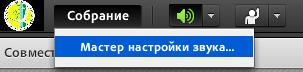 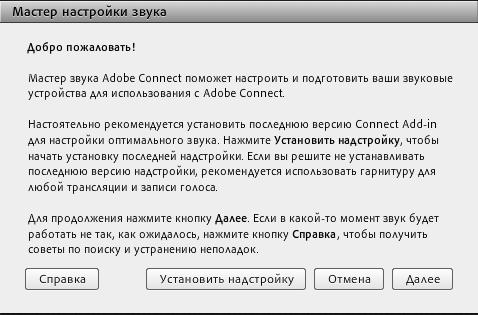 Рис.1По умолчанию видеокамера для гостя недоступна. После предоставления Вам такого права, вы можете включить ее, нажав на "Включить мою веб-камеру" рис.2, затем "Начать совместное использование" рис.3. 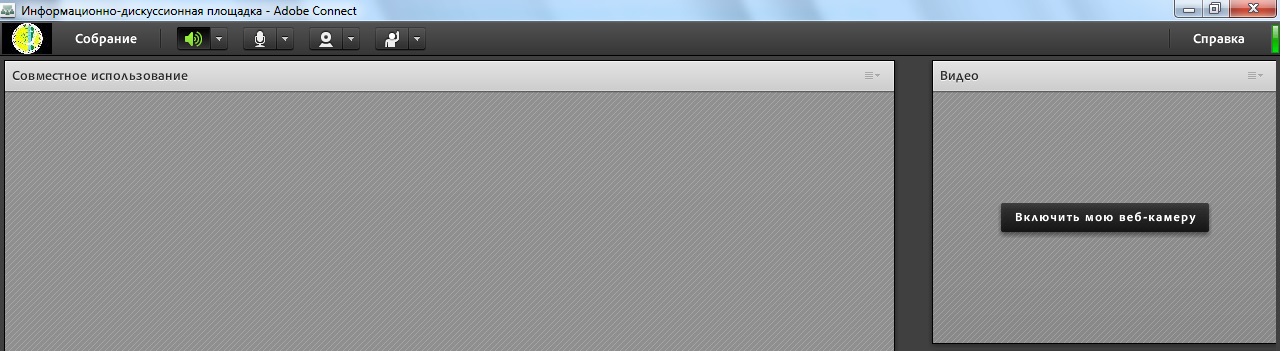 Рис.2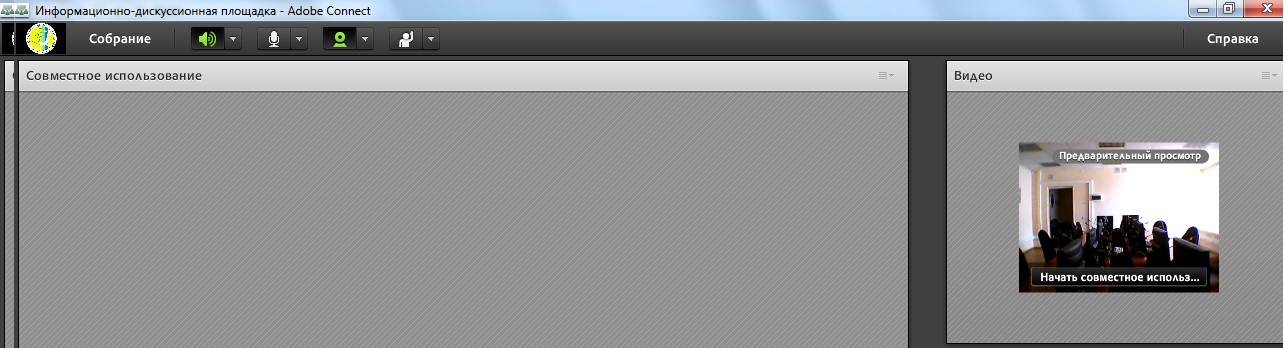 Рис.3После того, как Вы подключились к собранию, необходимо отключить микрофон, чтобы посторонние шумы не мешали выступающему. Панель для управления видеокамерой и микрофонов располагается в верхней части экрана рис.4.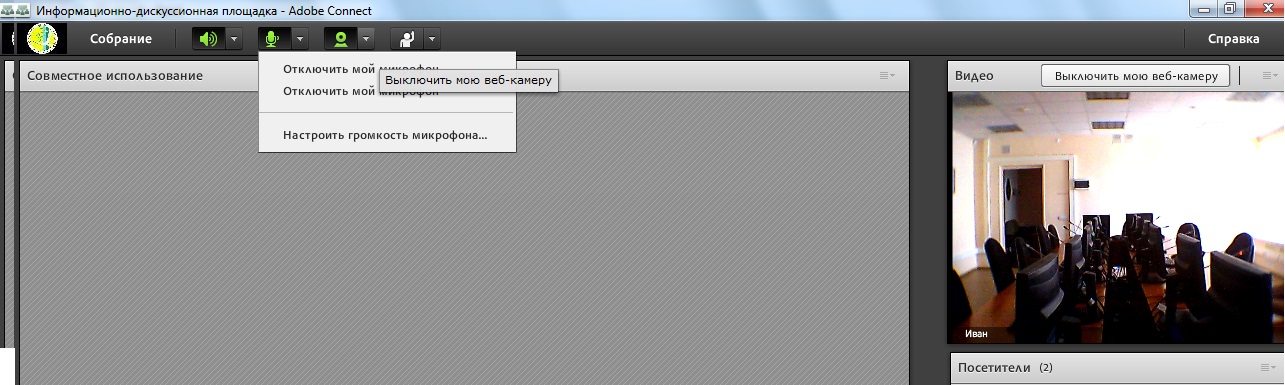 Рис.4Приложение 2 Инструкция по правилам размещения информации об участниках вебинара.Пройдя по ссылке, после открытия документа, необходимо выбрать свободную строку и начать вносить данные:- если ячейка выделена цветной рамкой, значит кто-то её выбрал (вносить данные в эту ячейку нельзя);- если ячейка выделена серым цветом, значит кто-то сейчас сюда вносит данные (вносить данные в эту ячейку можно). В одну и ту же ячейку могут вносить данные несколько человек, но в итоге останутся данные того, кто последним закончил их вносить.Просьба - не редактировать и не удалять чужие данные.[Номер документа][Дата документа]И.о. директора Департаментасоциального развития Ханты-Мансийского автономного округа – Югры                           Т.А. ПономареваПриложение 1:Приложение 2:Приложение 1:Приложение 2:Технические рекомендации на 2 л. в 1 экз.Инструкция по правилам размещения информации об участниках вебинара на 1 л. в 1 экз.Технические рекомендации на 2 л. в 1 экз.Инструкция по правилам размещения информации об участниках вебинара на 1 л. в 1 экз.Технические рекомендации на 2 л. в 1 экз.Инструкция по правилам размещения информации об участниках вебинара на 1 л. в 1 экз.Директор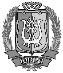 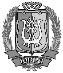 ДОКУМЕНТ ПОДПИСАНЭЛЕКТРОННОЙ ПОДПИСЬЮСертификат  [Номер сертификата 1]Владелец [Владелец сертификата 1]Действителен [ДатаС 1] с по [ДатаПо 1]ДОКУМЕНТ ПОДПИСАНЭЛЕКТРОННОЙ ПОДПИСЬЮСертификат  [Номер сертификата 1]Владелец [Владелец сертификата 1]Действителен [ДатаС 1] с по [ДатаПо 1]     Э.К. Иосифова